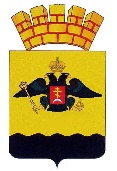 РЕШЕНИЕГОРОДСКОЙ ДУМЫ МУНИЦИПАЛЬНОГО ОБРАЗОВАНИЯ ГОРОД  НОВОРОССИЙСКот 21 января 2020 года                            			                              № 511г. Новороссийск
О внесении изменений в Положение о погребении и похоронном деле в муниципальном образовании город НовороссийскВ соответствии с Федеральным законом от 6 октября 2003 года                     № 131-ФЗ «Об общих принципах организации местного самоуправления в Российской Федерации», Федеральным законом от 12 января 1996 года               № 8-ФЗ «О погребении и похоронном деле», Законом Краснодарского края от 4 февраля 2004 года № 666-КЗ «О погребении и похоронном деле в Краснодарском крае», решением городской Думы муниципального образования город Новороссийск от 23 сентября 2014 года № 417 «Об утверждении Положения о погребении и похоронном деле на территории муниципального образования город Новороссийск», Уставом муниципального образования город Новороссийск, городская Дума муниципального образования город Новороссийск  решила: Внести в Положение о погребении и похоронном деле на территории муниципального образования город Новороссийск, утверждённое решением городской Думы муниципального образования город  Новороссийск от 23  сентября 2014 года № 417 «Об утверждении Положения о погребении и похоронном деле на территории муниципального образования  город  Новороссийск» (в редакции изменения от                                   19 июня 2018 года № 304) следующие изменения:1.1. Пункт 3.8. изложить в следующей редакции:«3.8. Порядок регистрации захоронений, порядок ведения книги регистрации захоронений определяется постановлением администрации муниципального образования город Новороссийск от 27 сентября 2019 года № 4825 «Об утверждении формы книги регистрации надмогильных сооружений (надгробий) и порядка ведения книги регистрации надмогильных сооружений (надгробий) в муниципального образования город Новороссийск».».          1.2. Подпункт 3.10.1 пункта 3.10. раздела 3 изложить в новой редакции:                «3.10.1. Главой муниципального образования город Новороссийск утверждается перечень кладбищ на территории муниципального образования город Новороссийск, на которых предоставляются места для создания семейных (родовых) захоронений в соответствии с зонированием кладбища. Площадь зоны семейных (родовых) захоронений на территории вновь созданного кладбища в соответствии с его зонированием должна составлять не более 10 процентов от общей площади зоны захоронения кладбища.».1.3. Пункт 7.3. раздела 7 изложить в новой редакции: «7.3. Инвентаризация мест захоронений проводится уполномоченным органом местного самоуправления в сфере погребения и похоронного дела не реже одного раза в пять лет.».	2. Контроль за выполнением настоящего решения возложить на председателя комитета городской Думы по вопросам жилищно-коммунального хозяйства и градостроительной политики В.Н. Шейко и заместителя главы муниципального образования А.В. Служалого.3. Настоящее решение вступает в силу со дня его официального опубликования.Глава муниципального образования	      Председатель городской Думы             город Новороссийск						       _______________И.А. Дяченко                         ______________ А.В. Шаталов 